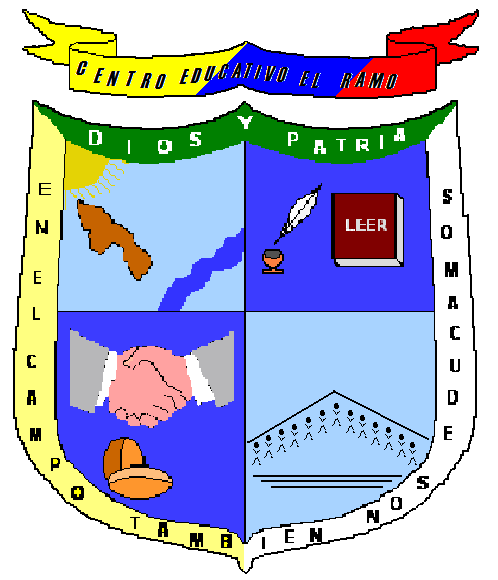 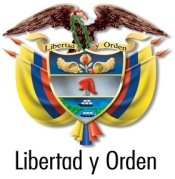  SECRETARIA DE EDUCACION DE SANTANDER 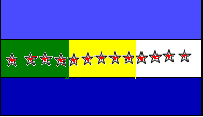 INSTITUCIÓN EDUCATIVA EL RAMODANE 268092000314Betulia – Santander Resolución de Aprobación No. 18447 Dic. 2/2010PAZ Y SALVO       2012Para dar cumplimiento al pacto de convivencia y al acuerdo N00 8 del consejo Directivo de agosto 10 del 2.012 donde se institucionaliza el PAZ Y SALVO como requisito obligatorio al terminar el año lectivo o al retiro de la Institución.Los docentes _________________________   , ______________________, Presidente Comité de Apoyo y Convivencia _______________y presidente del comité de Restaurante escolar _______________ identificados con las cédulas de ciudadanía que aparece al pie de nuestras firmasHACEMOS CONSTAR QUE:El estudiante ____________________________identificado con T.I _____________expedida en ____________, se encuentra a PAZ Y SALVO con la Institución Educativa El Ramo Sede _____________ por todo concepto.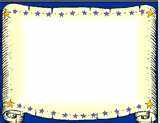 Dado en Betulia a los _______ días del mes de _____de 2012. En constancia firman.------------------------------------------------------   ------------------------------------------------Docente                                                                Docente__________________________     _______________________Presidente Comité de Apoyo y Convivencia            Presidente Restaurante Escolar.